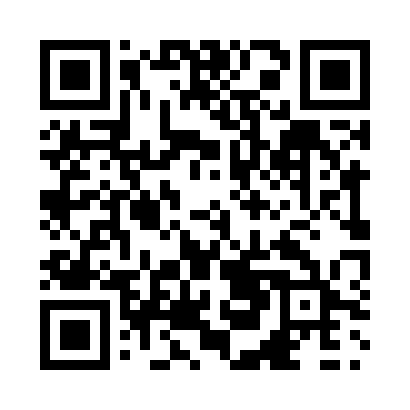 Prayer times for Clover Hill, New Brunswick, CanadaWed 1 May 2024 - Fri 31 May 2024High Latitude Method: Angle Based RulePrayer Calculation Method: Islamic Society of North AmericaAsar Calculation Method: HanafiPrayer times provided by https://www.salahtimes.comDateDayFajrSunriseDhuhrAsrMaghribIsha1Wed4:346:091:196:208:3010:062Thu4:326:081:196:218:3110:083Fri4:306:061:196:228:3210:104Sat4:286:051:196:238:3410:125Sun4:266:041:196:238:3510:136Mon4:246:021:196:248:3610:157Tue4:226:011:196:258:3710:178Wed4:206:001:196:268:3910:199Thu4:185:581:196:268:4010:2110Fri4:165:571:196:278:4110:2311Sat4:145:561:196:288:4210:2412Sun4:125:541:196:288:4410:2613Mon4:105:531:196:298:4510:2814Tue4:095:521:196:308:4610:3015Wed4:075:511:196:318:4710:3216Thu4:055:501:196:318:4810:3317Fri4:035:491:196:328:4910:3518Sat4:025:481:196:338:5110:3719Sun4:005:471:196:338:5210:3920Mon3:585:461:196:348:5310:4021Tue3:575:451:196:358:5410:4222Wed3:555:441:196:358:5510:4423Thu3:545:431:196:368:5610:4524Fri3:525:421:196:368:5710:4725Sat3:515:411:196:378:5810:4926Sun3:505:401:196:388:5910:5027Mon3:485:401:206:389:0010:5228Tue3:475:391:206:399:0110:5329Wed3:465:381:206:399:0210:5530Thu3:445:381:206:409:0310:5631Fri3:435:371:206:409:0410:58